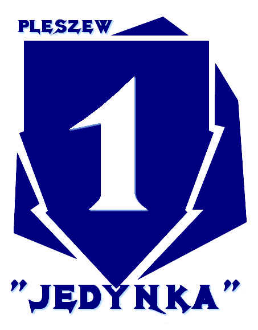 Zespół Szkół Publicznych nr 1ul. Szkolna 5 63-300 Pleszewtel. (062)7428373 fax (062)742761www.jedynka.pleszew.pl e-mail:sekretzsp1@interia.plZARZĄDZENIE NR 7/2022/2023DYREKTORA ZESPOŁU SZKÓŁ PUBLICZNYCH NR 1                                      W PLESZEWIE Z DNIA 4 LISTOPADA 2022 R.w sprawie: wprowadzenia wzorów dokumentów określających zakres kar uczniowskich za niewłaściwe zachowanie – niezgodne z obowiązującymi procedurami szkołyna podstawie:  § 67 punkt 7  Statutu Szkoły Podstawowej nr 1 im. 70 Pułku Piechoty                               w Pleszewie                                                                   § 1.    Dyrektor Zespołu Szkół Publicznych nr 1 w Pleszewie wprowadza wzory dokumentów w przypadku złego zachowania  - złamania prawa obowiązującego w szkole. Treść dokumentów zawarta jest w Załączniku nr 1,2,3 niniejszego pisma.                                                                    § 2.Zarządzenie wchodzi w życie  z dniem podpisania. ……………………………………..                                                                                                            (podpis dyrektora)                                                                                                                        Załącznik nr 1                                                                                                                                                                do Zarządzenia dyrektora                                                                                                                                                                 ZSP nr 1 w Pleszewie                                                                                                                                                                nr 7/2022/2023                                                                                                                                                                 z dnia 4.11.2022r.                                                                                                           ………………………………………..                                                                                                                                                                            miejscowość i data                                                     OSTRZEŻENIE NA PIŚMIEUdzielam pisemnego ostrzeżenia……………………………………………………………..                                                                   ( imię i nazwisko ucznia)za……………………………………………………………………………………………………………………………………………………………………………………………………………………………………………………………………………………………………………………………………………………………………………………………………….                                                           ( powód udzielonego ostrzeżenia)                                         …………………………………………                                                        podpis wychowawcy………………………	 ………………………………………        podpis ucznia                                                              podpis rodzica/opiekuna prawnego                                                                                          Załącznik nr 2                                                                                                                                                                do Zarządzenia dyrektora                                                                                                                                                                 ZSP nr 1 w Pleszewie                                                                                                                                                                nr 7/2022/2023                                                                                                                                                                 z dnia 4.11.2022r.                                                                                                                              ……………………………                                                                                                                               miejscowość i data                                               PRZYWRÓCENIE STANU POPRZEDNIEGOJa ……………………………………………………………….. zobowiązuję się do usunięcia                 (imię i nazwisko ucznia)skutków naruszenia jakiego się dopuściłam/dopuściłem: ....................................................................................................................................................…………………………………………............................................................................................………………………………………………………………………………………………………………………………………………………………………………………………………………………………               (należy wpisać datę zdarzenia ,rodzaj uszkodzenia i sposób jego  naprawy ) .........................................                                         …………………………………………                   (podpis ucznia)                                                      (podpis rodzica/opiekuna prawnego)                                                                                                                        Załącznik nr 3                                                                                                                                                                do Zarządzenia dyrektora                                                                                                                                                                 ZSP nr 1 w Pleszewie                                                                                                                                                                nr 7/2022/2023                                                                                                                                                                 z dnia 4.11.2022r.                                                                                                         …………….…………………                                                                                             (miejscowość i data)                          ZGODA NA WYMIERZENIE KARY PORZĄDKOWEJZ powodu przewinienia popełnionego przez ………………………………..…………..                                                                                    (imię i nazwisko ucznia/uczennicy)                                                                                                              w dniu …….……………………., polegającego na ..................................................................…………………………………………………………………………………………………...,………………………………………………………………………………………………………………………………………………………………………………………………………….                   (należy opisać przewinienie  uzasadniające wymierzenie kary)Nakładam  następującą karę porządkową(należy podkreślić wybrany rodzaj kary)-pomoc w bibliotece szkolnej-pomoc w pracach porządkowych na terenie szkoły-pomoc w porządkowaniu boiska szkolnego-zakaz uczestniczenia w imprezach klasowych-zakaz uczestniczenia w imprezach szkolnych-zakaz uczestniczenia w wycieczkach klasowych-ograniczenie możliwości reprezentowania szkoły w zawodach sportowych szkolnych                       i międzyszkolnych-ograniczenie możliwości reprezentowania szkoły w wybranych konkursach Pan/Pani …………………………………………………wyraża zgodę na                (imię i nazwisko rodzica/prawnego opiekuna) zastosowanie powyższej kary.……………………………..                                           ………………………………………………                                                                                                                 (sporządził/a)                                                          (podpis rodzica/opiekuna prawnego)
		                                                                                                                
